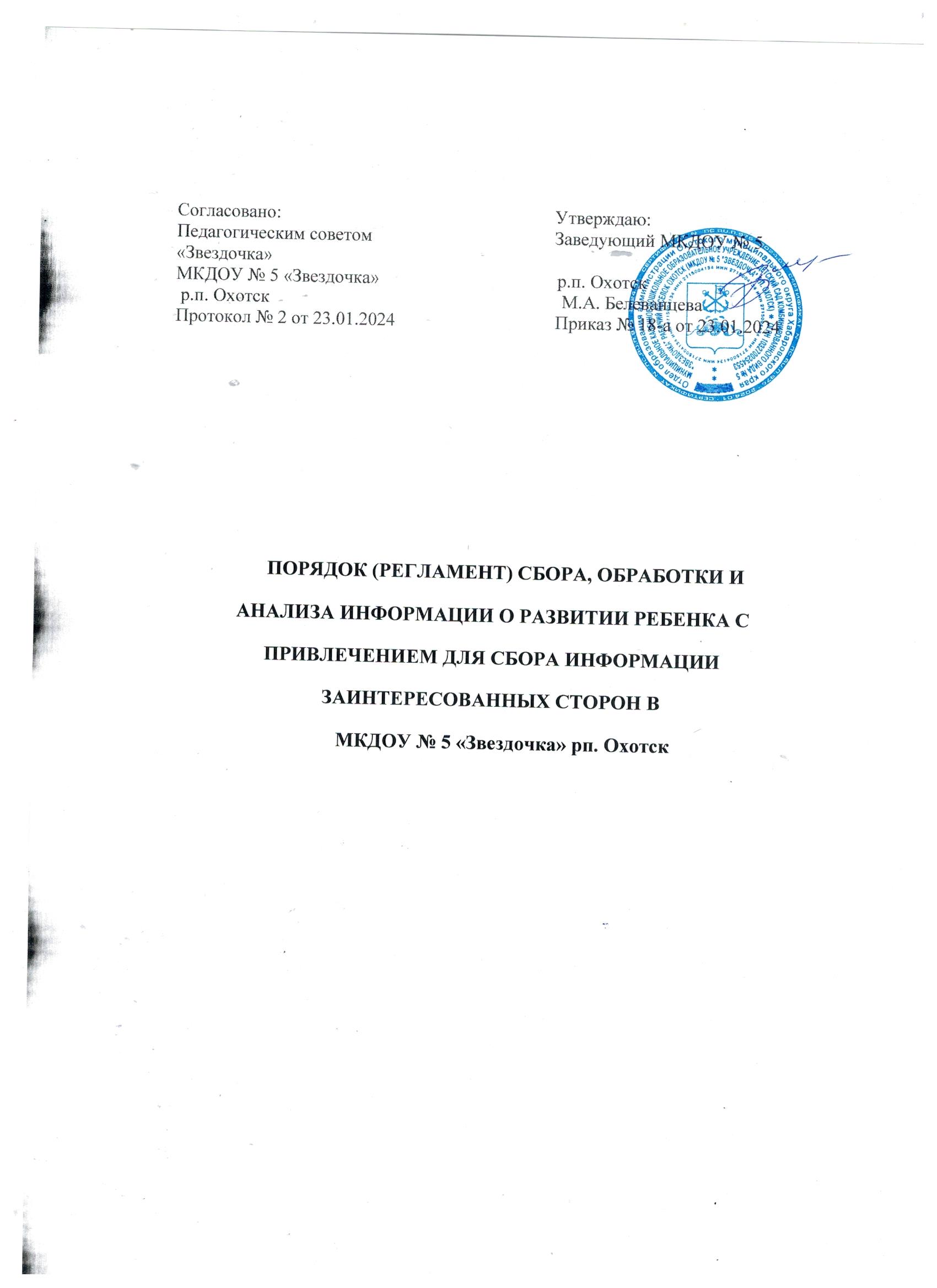 Общие положенияНастоящий Порядок (регламент) сбора, обработки и анализа информации о развитии ребенка с привлечением для сбора информации заинтересованных сторон (далее - Порядок) разработан для МКДОУ № 5 «Звездочка» рп. Охотск (далее - ДОУ) в соответствии с Федеральным законом № 273-ФЗ от 29.12.2012 «Об образовании в Российской Федерации» в редакции от 25 июля 2022 года, Федеральным государственным образовательным стандартом дошкольного образования (Утвержден приказом Министерства образования и науки Российской Федерации от 17.10.2013 № 1155); Приказом Министерства просвещения РФ «Об утверждении порядка организации и осуществления образовательной деятельности по основным образовательным программам дошкольного образования» от 31.07.2020г. № 373; Уставом МКДОУ № 5 «Звездочка» рп. Охотск, основной образовательной программой дошкольного образования МКДОУ № 5 «Звездочка» рп. Охотск (далее - ООП).Данный Порядок представляет собой систему сбора, обработки, анализа и накопления образовательных результатов, обеспечивающих непрерывность и своевременную корректировку образовательного процесса, систему оценки индивидуального развития каждого ребенка.Порядок распространяется на деятельность всех педагогических работников ДОУ, осуществляющих профессиональную деятельность в соответствии с трудовыми договорами.Данный Порядок предполагает сбор, обработку и анализ информации о развитии ребенка с привлечением заинтересованных сторон (родителей воспитанников/законных представителей, сотрудников детского сада).Основные понятия, цели, задачи и принципы системы оценки индивидуального развития ребенка Оценка индивидуального развития ребенка в соответствии с ФГОС ДО осуществляется:по динамике освоения ребенком содержания пяти образовательных областей (оценкасоциально-коммуникативного, познавательного, речевого, художественно-эстетического и физического развития);по уровню проявления инициативы в детских видах деятельности;через анализ степени вовлеченности заинтересованных сторон (коллектива и родителей). Целью данного мониторинга является сбор, обобщение, анализ информации о состоянии системы образования ДОУ и основных показателях ее функционирования для определения тенденций развития детского сада, принятия обоснованных управленческих решений по достижению качественного образования. Ключевыми понятиями при оценке индивидуального развития детей являются не знания, умения и навыки в конкретных предметных областях, а понимание того, что важнейшим аспектом в развитии дошкольника является такое явление, как инициативность. Наблюдая за тем, как ребенок проявляет инициативность в деятельности, можно говорить о нормальном, опережающем или запаздывающем развитии. Система мониторинга достижений детьми планируемых результатов освоения ООП ДО включает инструментарий, который предлагает оценку развития детей по пяти образовательным областям в соответствии с ФГОС ДО. Основой инструментария являются «Карты развития», позволяющие педагогам оперативно фиксировать, интерпретировать и использовать результаты наблюдений за детьми при проектировании образовательного процесса. Основные принципы системы оценки индивидуального развития детей является:комплектность;непрерывность;диагностичность	 (наличие карт диагностики с критериями оценки);уровневость;доступность результатов	по	запросу	для	родителей (законных представителей)воспитанников, педагогов (непосредственно работающих с ребенком), обобщение информации (диаграммы/карты развития) для различных групп потребителей (педагогический совет, ПМПК ДОУ).Организация и порядок проведения сбора, обработки и анализа информации о развитии ребенка Оценка индивидуального развития ребенка осуществляется в течение всего времени пребывания ребенка в ДОУ, фиксируется 2 раза в год - через месяц пребывания в ДОУ (в том числе после летних каникул), апрель/май. А также в случаях обращения родителей (законных представителей) ребенка. Результаты оценки индивидуального развития ребенка заполняются воспитателями возрастной группы, инструктором по физической культуре и музыкальным руководителем в единую форму и предоставляются старшему воспитателю в виде отчета развития детей возрастной группы. В конце учебного года проводится сравнительный анализ результативности образовательного процесса и на основе анализа ставятся задачи для планирования индивидуальной образовательной деятельности с ребенком на следующий учебный год. Распределение функций при оценке индивидуального развития ребенка: - воспитатели ДОУ обеспечивают условия объективного проведения оценки индивидуального развития ребенка (минимизируя риски субъективных оценок): разрабатывают и предоставляют карты критериев оценки, консультирует педагогов, испытывающих сложности в проведении педагогической диагностики;педагоги ДОУ проводят оценку индивидуального развития воспитанников, анализируют результаты, формируют причины успехов или неудач, намечают пути коррекции (строят индивидуальный образовательный маршрут при необходимости). Формой отчета проведения сбора и обработки информации является аналитическая справка, которая предоставляется не позднее семи дней с момента завершения мониторинга. Данные, полученные в результате мониторинговых исследований, отражаются в анализе выполнения годового плана, отчете о результатах самообследования и других отчетных документах детского сада. По итогам мониторинга проводятся заседания педагогического совета, административные и педагогические совещания. По окончании учебного года, на основании аналитических справок по итогам мониторинга, определяется эффективность проведенной работы, сопоставление с нормативными показателями, определяются проблемы, пути их решения и приоритетные задачи дошкольного образовательного учреждения для реализации в новом учебном году.Инструментарий оценки индивидуального развития ребенка Оценка индивидуального развития осуществляется через наблюдения, беседы, анализ продуктов детской деятельности, специальные педагогические ситуации, организуемые педагогами. В приложении к ООП ДО содержатся подробное описание педагогической диагностики с приложением инструментария, которым пользуется педагогический коллектив при проведении диагностики (критерии, показатели, индикаторы, таблицы и т.д.). Разработаны бланки, таблицы, сводные ведомости, т.е. те документы, в которых фиксируются результаты наблюдения (как ежедневные, так и итоговые). Инструментарий диагностики должен быть надёжным и валидным. В ДОУ используется: карта освоения ребенком содержания образовательных областей, разработана в соответствии с ФГОС ДО. На уровне сбора, обработки и анализа информации о развитии ребенка предусмотрены следующие решения, т.е. применяются электронные таблицы, унифицированные карты с автоматическим подсчетом результатов, построением графиков, диаграмм и т.д. Информация, выявленная в ходе диагностики и анализа ее результатов должна применяться педагогами для планирования и корректировки образовательных задач, а также для разработки и реализации индивидуальных образовательных маршрутов.Порядок сбора, обработки и анализа информации о развитии ребенка с привлечением заинтересованных сторон на основе показателей качества для групп ДОО С целью формирования механизма единой системы сбора, обработки и анализа информации о развитии ребенка, о состоянии системы образования ДОУ предусмотрено вовлечение заинтересованных сторон (родителей воспитанников). Информация, поступившая от родителей об индивидуальном развитии каждого ребенка, позволит обеспечить комфортные условия для проведения педагогического мониторинга и получить достоверные данные. Вовлечение родителей обеспечит системную работу по изучению развития воспитанников, выявлению их индивидуальных потребностей и возможностей, интересов и инициатив, а также потребностей родителей. Для достижения первого уровня по показателям качества достаточно ограничиться сбором внешней информации о развитии ребёнка (Приложение № 1), который предусмотрен Правилами приема на обучение. Родители на этом уровне могут предоставить медицинское заключение (где указана информация о физическом развитии и здоровье ребенка), а также заключение ПМПК. Для достижения качества второго уровня необходимо, чтобы контекстная информация о развитии ребенка в семье, о его интересах и индивидуальных особенностях собиралась с участием родителей (Приложение № 2). Для этого необходимы анкеты, опросники в группах и т.д., которые направлены как раз на выявление более конкретной информации о ребенке, которой могут воспользоваться воспитатели в целях развития качеств личности воспитанников, индивидуализации образования. Данные анкеты, бланки, опросники должны быть заполнены, а педагоги в ходе опроса должны показать, где и как используют эту информацию. На третьем уровне необходимо, чтобы результаты развития воспитанников регулярно обсуждались с их родителями для углубления понимания процессовразвития. Обсуждение может происходить индивидуально с родителями детей, на собрании, если результаты наблюдения показывают общие тенденции по группе, либо в ходе заседания ПМПК, если результаты наблюдения говорят о необходимости разработки индивидуального образовательного маршрута. Также можно обсуждать с родителями результаты через изучение материалов детских портфолио, стендов «Я умею! Я могу!» и т.д. Кроме того, на этом же уровне качества предполагается, что в старших и подготовительных группах результаты наблюдения, достижения детей обсуждаются с воспитанниками группы. Отражение этого обсуждения можно найти в продуктах деятельности по результатам организации образовательной деятельности в режимных моментах. На четвертом уровне качества необходимо, чтобы педагоги вели дневники наблюдений за ребенком, родители участвовали в сборе необходимой информации о развитии ребенка с целью совершенствования образовательной деятельности ДОУ. Напр., родители ведут листы наблюдений за развитием ребенка. На пятом уровне в ДОУ реализуется Политика изучения детского развития воспитанников ДОО, нацеленная на углубление понимания происходящих психофизиологических процессов развития, а также сферы интересов инициативы воспитанников.Документация и хранение информации Диагностический материал, карты развития хранятся у воспитателей и специалистов ДОУ. Обновляется по мере необходимости. Результаты общей диагностики освоения детьми программных требований, уровня развития детей заносятся в сводную таблицу и хранятся у старшего воспитателя. Карты развития воспитанников ДОУ по результатам мониторинга и хранятся в группе. Порядок хранения в архивах информации о результатах на бумажных и (или) электронных носителях регламентируется следующими документами:законом от 27.07 2006 г. № 152-ФЗ «О персональных данных»;законом от 27.07.2006г. № 149-ФЗ «Об информации, информационных технологиях и защите информации».6.5. ДОУ обязан обеспечить хранение сводных листов мониторинга по возрастным группам на бумажных носителях до 5 лет.7. Заключительные положения7.1. Настоящий Порядок сбора, обработки и анализа информации о развитии ребенка с привлечением для сбора информации заинтересованных сторон является локальным нормативным актом и утверждается (либо вводится в действие) приказом заведующего дошкольным образовательным учреждением.7.2. Все изменения и дополнения, вносимые в настоящий Порядок, оформляются в письменной форме в соответствии с действующим законодательством Российской Федерации.7.3. Данный Порядок принимается на неопределенный срок. Изменения и дополнения к принимаются в порядке, предусмотренном п.7.1. настоящего Порядка/Регламента.7.4. После принятия Порядка (или изменений и дополнений отдельных пунктов и разделов) в новой редакции предыдущая редакция автоматически утрачивает силу.                    Приложение № 1Анкета для родителей (при поступлении ребенка в ДОО)Уважаемые родители! Ваш ребенок поступает в ДОУ.Для организации эффективной работы с ним предлагаем ответить на
вопросы анкеты об особенностях развития вашего ребенка.Ф.И.О. ребёнка	Дата рождения ребенка	Относится ли Ваш ребенок к категории «дети-инвалиды?» да/нетЕсли на предыдущий вопросы Вы ответили «да», укажите условия, необходимыеДля Вашего ребенка (указанные в ИПР)	Относится ли Ваш ребенка к категории «дети с ОВЗ»? да/нетЕсли на предыдущий вопрос Вы ответили «да», укажите дату заключения ПМПК и наименование адаптированной образовательной программы, рекомендованной Вашемуребенку	Есть ли у Вашего ребенка пищевая аллергия? да/нетЕсли на предыдущий вопрос Вы ответили «да», укажите продукты, являющиесяаллергенами для Вашего ребенка	Посещал ли Ваш ребенок ранее другую дошкольную образовательную организацию (частную или муниципальную)? да/нетНаходился ли Ваш ребенок в контакте с инфекцией в течение последних 21 дней?Какие заболевания перенес Ваш ребенок?Приложение № 2Примерные вопросыдля составления анкеты для родителей о развитии ребенкаПодвержен ли ребенок простудным заболеваниям?Как засыпает?Что Вы делаете, чтобы ребенок заснул?Какие навыки самообслуживания у ребенка развиты максимально (используются ребенком свободно)?Какие навыки самообслуживания у ребенка развиты неустойчиво (ребенок нуждается в помощи взрослого)?Какие навыки самообслуживания у ребенка находятся на начальной стадии развития?Какие навыки самообслуживания у ребенка отсутствуют?Умеет ли ребенок играть сам?С желанием ли играет с другими детьми?Делится ли своими игрушками?Каковы любимые занятие дома?С какими трудностями сталкиваетесь в воспитании?Как относится Ваш ребенок к высаживанию на горшок?Есть ли у Вашего ребенка отрицательные привычки, навязчивые движения?Интересуется ли Ваш ребенок игрушками, предметами дома и в новой обстановке?Проявляет ли интерес к действиям взрослых?Легко ли идет на контакт со взрослыми?Легко ли идет на контакт с детьми?Усидчив, внимателен, активен ли Ваш ребенок? Есть ли опыт разлуки с близкими?Есть ли эмоциональная привязанность к кому-либо из взрослых?Какие индивидуальные особенности вашего ребенка необходимо учитывать воспитателям? (повышенную подвижность; стеснительность; обидчивость; упрямство; двуязычие; другое...).